1303W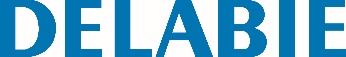 Cabide rdondo 3 posições Inox epoxy brancoReferência: 1303W Informação para prescriçãoCabide 3 posições. Fixações invisíveis. Acabamento Inox e metal epoxy branco. 